Supplementary figure 1.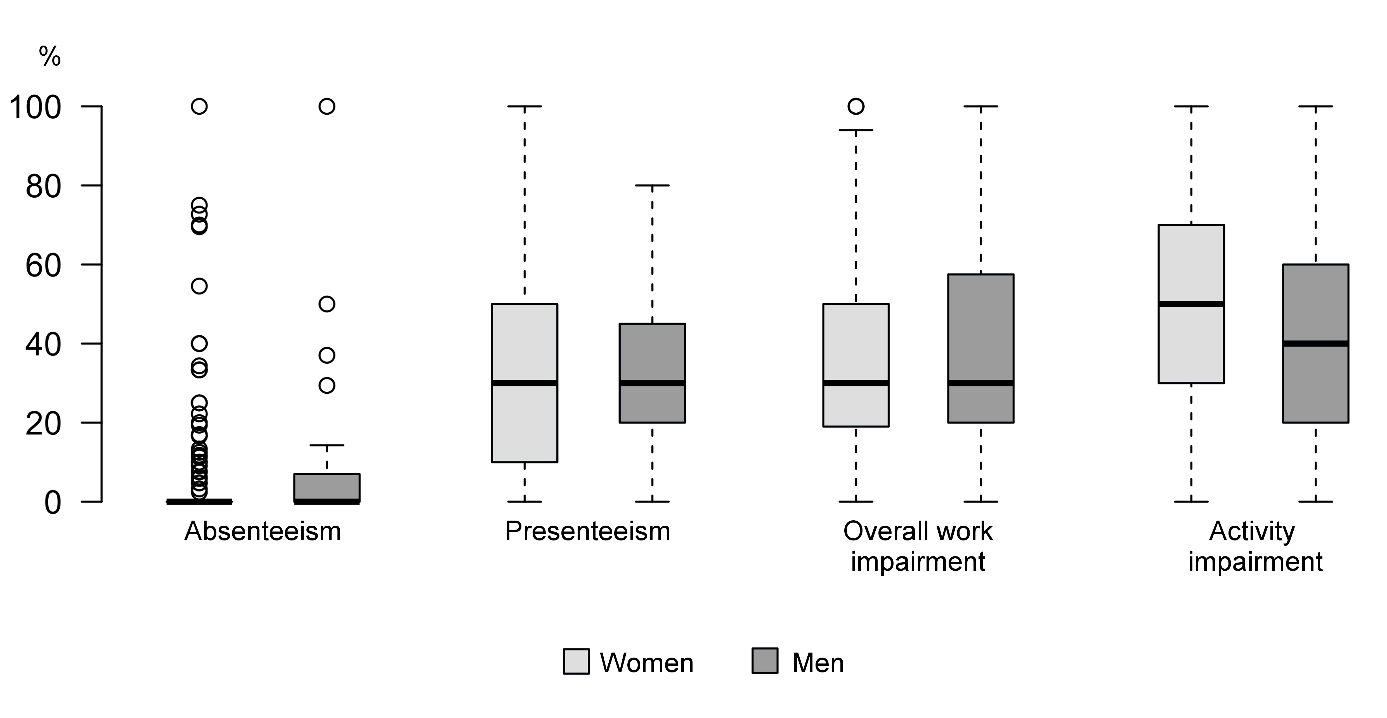 Median and interquartile range (%) for all four dimensions of the Work Productivity and Activity Impairment questionnaire: Irritable bowel syndrome for women and men in cohort 1. No significant differences in scores between the two groups were found (p=0.052-0.64).Supplementary figure 2.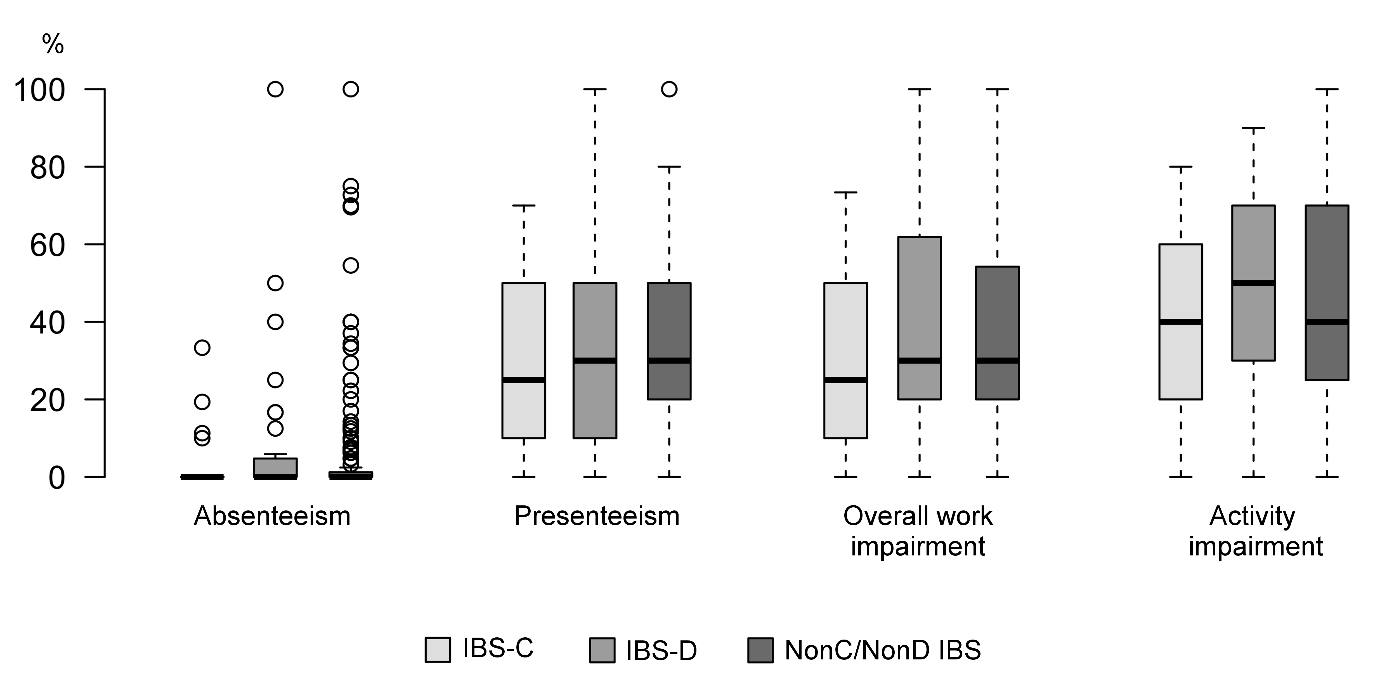 Median and interquartile range (%) for all four dimensions of the Work Productivity and Activity Impairment questionnaire: Irritable bowel syndrome for different subtypes of IBS in cohort 1. No significant differences in scores between the subtypes were found (p=0.32-0.64).Supplementary table 1. Correlations between IBSQOL and VSI and the four dimensions of WPAI:IBS for both cohort 1 and 2. The mean scores and standard deviations are also reported for the two cohorts.Spearman’s rho for all four dimensions of the Work Productivity and Activity Impairment: Irritable Bowel Syndrome and the irritable bowel syndrome quality of life questionnaire for patients in cohort 1 and cohort 2. Mean scores and standard deviations are also reported. IBSQOL, the Irritable Bowel Syndrome Quality of Life Questionnaire; VSI, Visceral Sensitivity Index.***p<0.0001**p=0.003*p<0.05	Supplementary figure 3.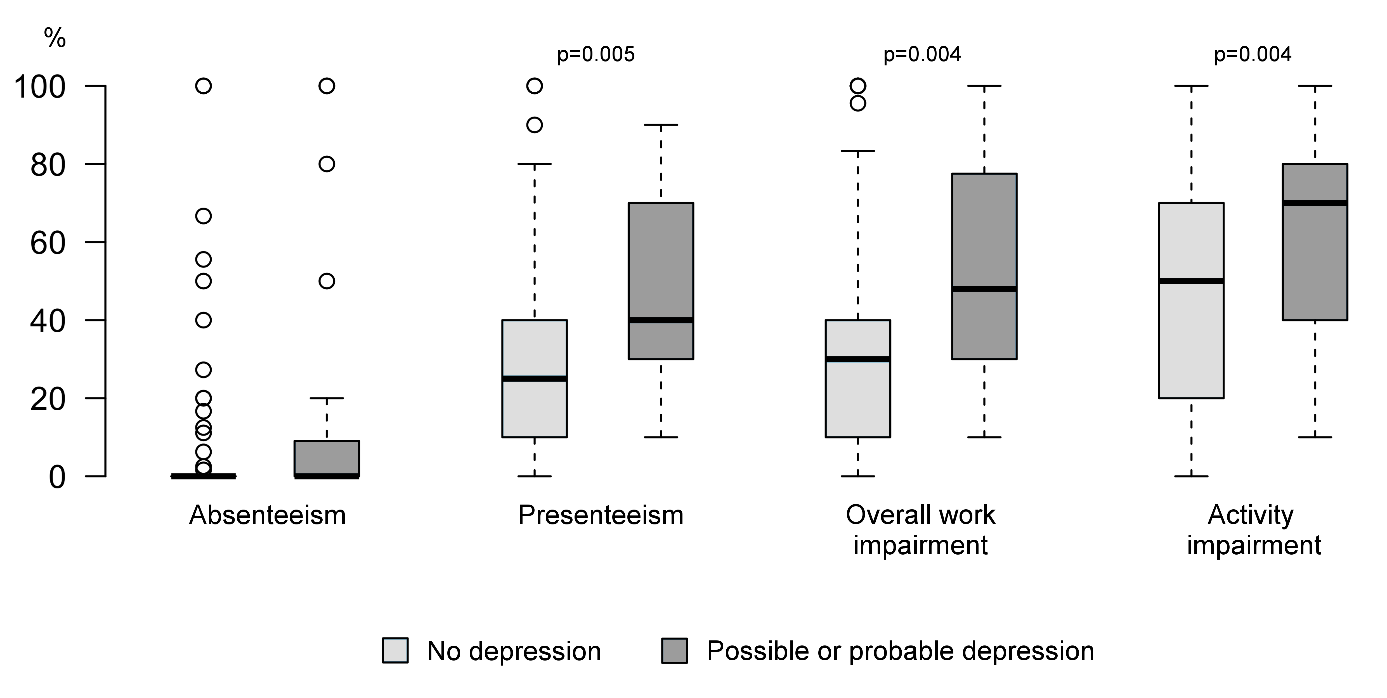 Median and interquartile range (%) of all four dimensions of the Work Productivity and Activity Impairment questionnaire: Irritable bowel syndrome for patients with depression scores ≥8 (possible or probable depression) and patients with scores ≤7 (no depression) measured with The Hospital Anxiety and Depression scale in cohort 2. The p-values indicates significant differences in scores between the two groups.Supplementary figure 4.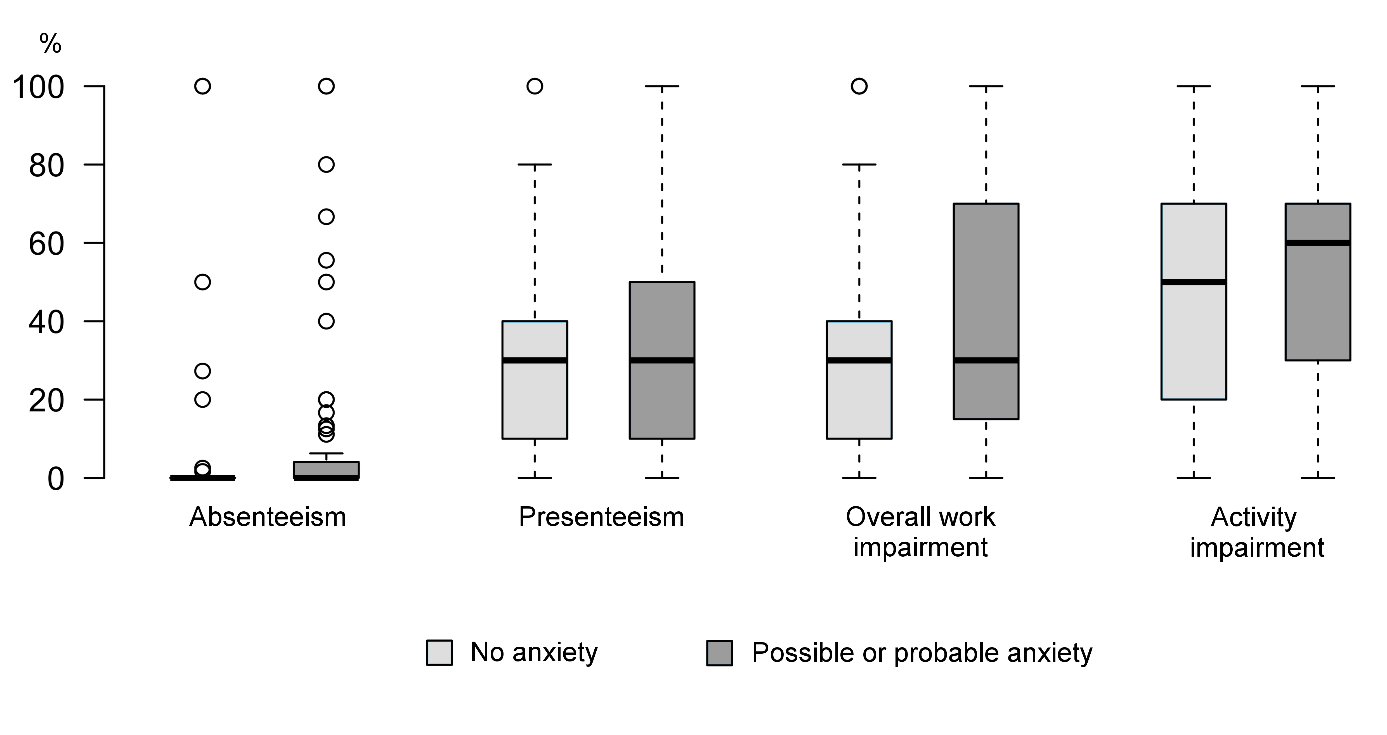 Median and interquartile range (%) of all four dimensions of the Work Productivity and Activity Impairment questionnaire: Irritable bowel syndrome for patients with anxiety scores ≥8 (possible or probable anxiety) and patients with scores ≤7 (no anxiety) measured with The Hospital Anxiety and Depression scale in cohort 2. No significant differences in scores between the two groups were found (p= 0.1-0.14).Supplementary figure 5.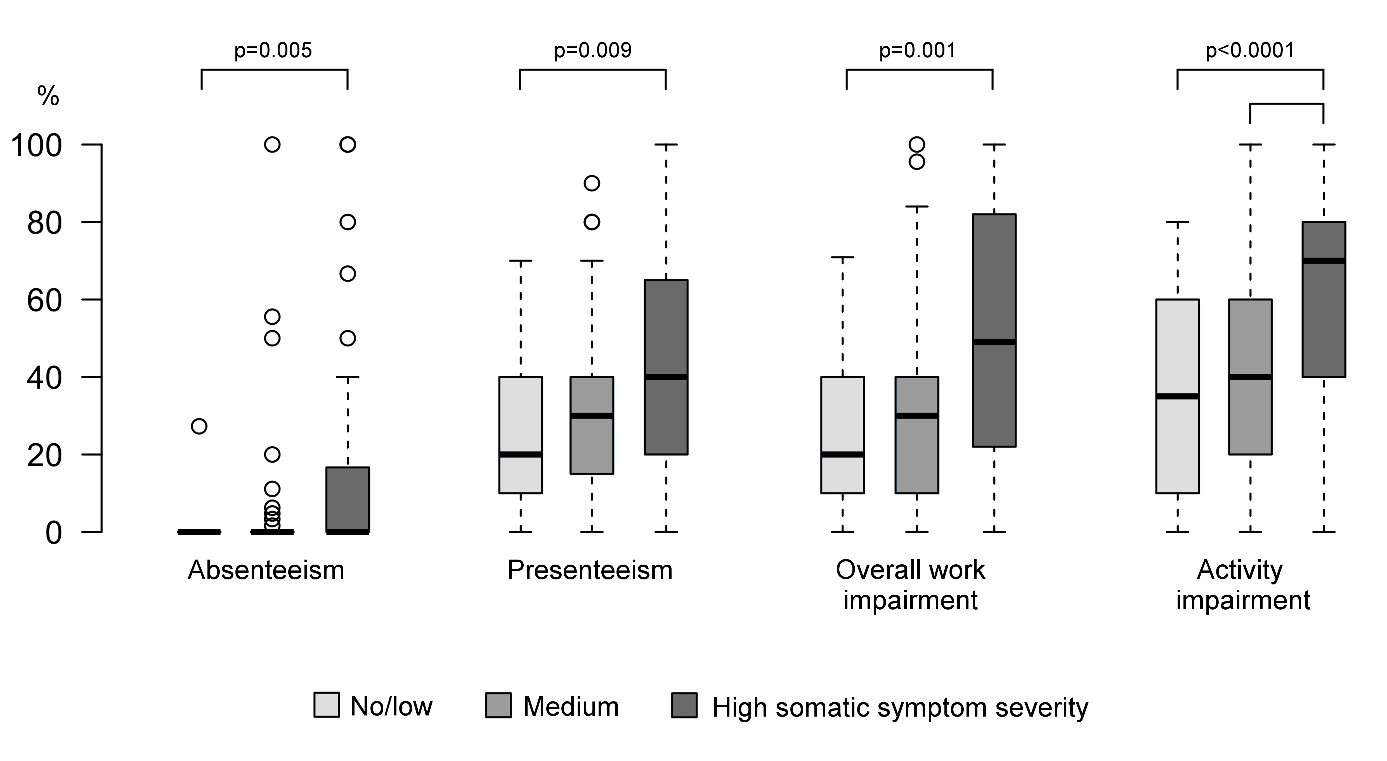 Median and interquartile range (%) of all four dimensions of the Work Productivity and Activity Impairment questionnaire: Irritable bowel syndrome for patients with no/low, medium or high symptom severity measured with Patient Health Questionnaire 15 (PHQ-15) in cohort 2. The brackets and p-values indicates significant differences in scores between different groups. AbsenteeismPresenteeismOverall work impairmentActivity impairmentMean (SD)IBSQOL     Emotional health          Cohort 1          Cohort 2     Mental health          Cohort 1          Cohort 2     Sleep          Cohort 1          Cohort 2     Energy          Cohort 1          Cohort 2     Physical functioning          Cohort 1          Cohort 2     Diet          Cohort 1          Cohort 2     Social role          Cohort 1          Cohort 2     Physical role          Cohort 1          Cohort 2     Sexual relations          Cohort 1          Cohort 2-0.290***-0.390***-0.275***-0.315*-0.097-0.319*-0.209*-0.411***-0.276***-0.299*-0.276***-0.178-0.321***-0.267*-0.442***-0.427***-0.083-0.044-0.514***-0.526***-0.518***-0.335*-0.275***-0.439***-0.574***-0.556***-0.359***-0.556***-0.388***-0.364***-0.502***-0.368***-0.563***-0.531***-0.231*-0.321*-0.521***-0.546***-0.524***-0.364***-0.280***-0.501***-0.573***-0.602***-0.420***-0.575***-0.410***-0.380***-0.537***-0.407***-0.636***-0.564***-0.211*-0.287*-0.540***-0.428***-0.461***-0.357***-0.335***-0.409***-0.574***-0.494***-0.520***-0.558***-0.463***-0.433***-0.527***-0.366***-0.636***-0.564***-0.320***-0.397***43.4 (21.0)47.7 (23.8)66.1 (22.7)67.3 (25.5)70.9 (23.3)71.2 (23.7)47.4 (26.0)53.2 (28.9)68.0 (26.0)68.9 (26.0)58.2 (19.7)59.8 (22.7)57.0 (24.0)62.1 (25.2)53.5 (29.0)53.0 (31.6)57.8 (24.7)61.6 (27.6)VSI     Visceral sensitivity index          Cohort 1          Cohort 20.237***0.408***0.458***0.334*0.489***0.424***0.557***0.228*41.8 (16.4)42.8 (16.0)